基本信息基本信息 更新时间：2024-03-13 17:18  更新时间：2024-03-13 17:18  更新时间：2024-03-13 17:18  更新时间：2024-03-13 17:18 姓    名姓    名周俊宇周俊宇年    龄33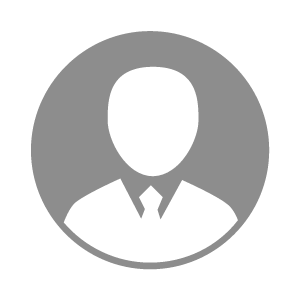 电    话电    话下载后可见下载后可见毕业院校南京政治学院邮    箱邮    箱下载后可见下载后可见学    历大专住    址住    址期望月薪10000-20000求职意向求职意向种畜禽销售经理,销售总监种畜禽销售经理,销售总监种畜禽销售经理,销售总监种畜禽销售经理,销售总监期望地区期望地区不限不限不限不限教育经历教育经历就读学校：中国人民解放军南京政治学院 就读学校：中国人民解放军南京政治学院 就读学校：中国人民解放军南京政治学院 就读学校：中国人民解放军南京政治学院 就读学校：中国人民解放军南京政治学院 就读学校：中国人民解放军南京政治学院 就读学校：中国人民解放军南京政治学院 工作经历工作经历工作单位：五仓农牧集团有限公司 工作单位：五仓农牧集团有限公司 工作单位：五仓农牧集团有限公司 工作单位：五仓农牧集团有限公司 工作单位：五仓农牧集团有限公司 工作单位：五仓农牧集团有限公司 工作单位：五仓农牧集团有限公司 自我评价自我评价1.在工作中能够积极主动，善于组织架构搭建；沟通能力较强。
2.有梳理销售流程销售制度建设经验。
3.对销售过程管理。1.在工作中能够积极主动，善于组织架构搭建；沟通能力较强。
2.有梳理销售流程销售制度建设经验。
3.对销售过程管理。1.在工作中能够积极主动，善于组织架构搭建；沟通能力较强。
2.有梳理销售流程销售制度建设经验。
3.对销售过程管理。1.在工作中能够积极主动，善于组织架构搭建；沟通能力较强。
2.有梳理销售流程销售制度建设经验。
3.对销售过程管理。1.在工作中能够积极主动，善于组织架构搭建；沟通能力较强。
2.有梳理销售流程销售制度建设经验。
3.对销售过程管理。1.在工作中能够积极主动，善于组织架构搭建；沟通能力较强。
2.有梳理销售流程销售制度建设经验。
3.对销售过程管理。1.在工作中能够积极主动，善于组织架构搭建；沟通能力较强。
2.有梳理销售流程销售制度建设经验。
3.对销售过程管理。其他特长其他特长